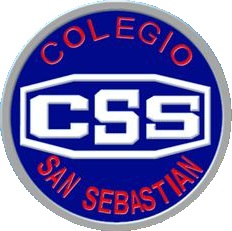 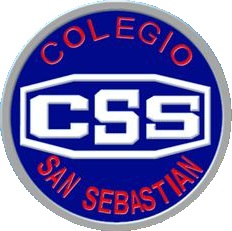             Colegio San Sebastián                         Santiago Centro                        Departamento de Inglés                        Profesor Luis Alvarado P.  EVALUACIÓN FORMATIVA SEXTOO BASICO NAME______________________________________________ Pts 14/____ A Write the correct natural hbitat1 It is warm, wet and it rains a lot _______________2 It is dry, hot and sunny __________________3 Cows, goats and hens live there _________________4 It is very high and there is lack of oxygen ______________5 Dolphins live there __________________ B Put in order the followin sentences 1 fast/leopards/run/in the savannah ______________________2 Elephants/in the jungle/slowly/walk __________________________3 Kangaroos /hop/in the ground/quickly __________________________4 well/under the tree/the dog/sleeps ___________________________ 5 the birds/in the Woods/happily/live___________________________C Write the correct quantifiers1 ____________________ apples do you have?2 I have___________________ apples. Only two….3 There are _______________of students in the school4 It _______________ many plants in th gardenCompleta tu nombre, sigue las instrucciones y responde cuidadosamente.Terminada la evaluación debes enviarla al siguiente correo: inglescss2020@gmail.comBuena suerte!Ocean  rainforest farm farm mountains desertDoesn’t have – how many – a few – a lot of